09 апреля    2024г.   № 7-1ЗаключениеРевизионной комиссии Совета сельского поселения Камышлинский сельсовет муниципального района Кармаскалинский район Республики Башкортостан по отчету об исполнении бюджета сельского поселения Камышлинский сельсовет муниципального района Кармаскалинский район Республики Башкортостан за 2023 годОтчет об исполнении бюджета сельского поселения Камышлинский сельсовет муниципального района Кармаскалинский район Республики Башкортостан за 2023 год, а также представленные одновременно с ним иные формы бюджетной отчетности по составу форм соответствуют требованиям статьи 264.1 Бюджетного Кодекса Российской Федерации, Инструкции о порядке составления и представления годовой, квартальной и месячной отчетности об исполнении бюджетов бюджетной системы Российской Федерации, утвержденной приказом Министерства финансов Российской Федерации от 28 декабря 2010 года №191н.Годовой отчет об исполнении бюджета сельского поселения Камышлинский сельсовет муниципального района Кармаскалинский район Республики Башкортостан, в основном, соответствует установленным требованиям по содержанию и полноте отражения информации.Годовой отчет об исполнении бюджета сельского поселения Камышлинский сельсовет муниципального района Кармаскалинский район Республики Башкортостан составлен в соответствии со структурой и кодами бюджетной классификации, которые применялись при утверждении Решения Совета муниципального района Кармаскалинский район Республики Башкортостан  № 50-1 от  23.12.2022г. «О бюджете сельского поселения Камышлинский сельсовет муниципального района Кармаскалинский район Республики Башкортостан на 2023 год и на плановый период 2024 и 2025 годов». Показатели, отраженные в бюджетной отчетности, соответствуют показателям, утвержденным Решением о бюджете на 2023 год и показателям сводной бюджетной росписи бюджета сельского поселения Камышлинский сельсовет муниципального района Кармаскалинский район Республики Башкортостан.В рамках проведения внешней проверки годового отчета об исполнении бюджета сельского поселения Камышлинский сельсовет муниципального района Кармаскалинский район Республики Башкортостан за 2023 год сельским поселением Камышлинский сельсовет муниципального района Кармаскалинский район также представлен Отчет об использовании межбюджетных трансфертов из федерального бюджета субъектами Российской Федерации, муниципальными образованиями и территориальным государственным внебюджетным фондом (форма 0503324).Показатели исполнения бюджета сельского поселения Камышлинский сельсовет муниципального района Кармаскалинский район Республики Башкортостан по доходам, расходам и источникам финансирования дефицита бюджета за 2023 год, отраженные в годовом отчете об исполнении бюджета сельского поселения Камышлинский сельсовет муниципального района Кармаскалинский район Республики Башкортостан на 1 января 2024 года, соответствуют аналогичным показателям, отраженным в Отчете об исполнении бюджета (форма 0503117).Годовой отчет об исполнении бюджета сельского поселения Камышлинский сельсовет муниципального района Кармаскалинский район Республики Башкортостан на 01.01.2024 года в части показателей исполнения бюджета сельского поселения Камышлинский сельсовет муниципального района Кармаскалинский район Республики Башкортостан составлен в основном, на основании сводной бюджетной отчетности главных администраторов бюджетных средств, что соответствует требованиям пункта 2 статьи 264.2 Бюджетного Кодекса Российской Федерации.Контрольные соотношения между показателями форм бюджетной отчетности, проанализированные в результате выборочной проверки, соблюдены: соотношения основных средств, непроизведенных активов, материальных запасов, расходов, дебиторской и кредиторской задолженностей соответствуют значениям, отраженных в формах: Баланс исполнения бюджета (форма 0503120), Сведения о движении нефинансовых активов (форма 0503168), Сведения по дебиторской и кредиторской задолженности (форма 0503169),Сведения об остатках денежных средств на счетах получателя бюджетных средств (форма 0503178). Бюджетная отчетность соответствует установленным требованиям по составу, содержанию и представлению.   Исполнение основных характеристик бюджета сельского поселения Камышлинский сельсовет муниципального района Кармаскалинский район Республики БашкортостанБюджет сельского поселения Камышлинский сельсовет муниципального района Кармаскалинский район Республики Башкортостан исполнен  по доходам в сумме  12645559,74 рублей или 99 % к уточненному плану, расходы составили 12529801,85 или 98 % к уточненному плану. Бюджет сельского поселения Камышлинский сельсовет муниципального района Кармаскалинский район исполнен с профицитом в сумме 115757,89 рублей.                                                                                                   Таблица 1Общая характеристика доходов бюджета сельского поселения Камышлинский сельсовет муниципального района Кармаскалинский район по видам доходов приведена в таблице 2.                                                                                                    Таблица 2                                                                                                                              тыс.рубПоступления налоговых и неналоговых доходов  составили  765766,54 тыс. рублей (или 6% от общей суммы доходов). Основными источниками налоговых и неналоговых доходов являются: налог на доходы физических лиц – 58597,19 рублей (0,8% от общей суммы налоговых и неналоговых доходов), налоги на совокупный доход – 30047,11 рублей (0,4%), налог на имущество – 625767,66 рублей (81,7%);  доходы от использования имущества, находящегося  в государственной и муниципальной собственности – 42845,55 рубля (0,03% от общей суммы доходов), государственная пошлина – 5500,00 рублей (0,004%).Безвозмездные поступления из вышестоящих бюджетов в виде дотаций, субвенций, субсидий составили 11879793,20 рублей или 94 % от общей суммы доходов.По сравнению с уровнем 2022 года доходная часть бюджета увеличилась на 2022,96 рублей или на 119%.Бюджет сельского поселения Камышлинский сельсовет муниципального района Кармаскалинский район Республики Башкортостан исполнен    по  расходам   в сумме 12529801,85 рублей.  Общая характеристика расходов бюджета сельского поселения Камышлинский сельсовет муниципального района Кармаскалинский район по разделам классификации расходов приведена в таблице 3.                                                                                                             Таблица 3                                                                                                        тыс. рубВ отраслевой структуре расходов наибольший удельный вес занимают общегосударственные вопросы-5341527,87 рублей (42,7%), по национальной экономике – 4684705,13 рублей (37,4%), по национальной обороне-155500,00рублей (0,1%) на мероприятия по жилищно-коммунальному хозяйству – 2202633,85 рублей  (17,6 %), на социальную политику -110667,00 рублей (0,08%) ,на охрану окружающей среды- 34768,00 рублей (0,02%)от общей суммы расходов бюджета.По сравнению с уровнем 2022 года расходная часть бюджета увеличилась на 1772949,85 рублей или на 116,5 %.В состав расходов бюджета сельского поселения Камышлинский сельсовет муниципального района в 2023 году были включены бюджетные ассигнования на реализацию 3 муниципальных программ, на реализацию которых направлено 10933263,68 рублей.Общая характеристика расходов бюджета сельского поселения Камышлинский сельсовет муниципального района Кармаскалинский район по муниципальным программам по расходам приведена в таблице 4.                                                                                                   Таблица 4В структуре произведённых в отчетном периоде расходов на реализацию муниципальных программ бюджета сельского поселения Камышлинский сельсовет муниципального района Кармаскалинский район Республики Башкортостан  наибольший удельный вес приходится на расходы по муниципальным программам: - «Развитие муниципальной службы в муниципальном районе Кармаскалинский район Республики Башкортостан "- 3947199,85.-«Качественное жилищно-коммунальное обслуживание в муниципальном районе Кармаскалинский район Республики Башкортостан"-2190691,70 руб. По состоянию на 01.01.2024 года балансовая стоимость основных средств получателей средств бюджета сельского поселения Камышлинский сельсовет муниципального района составила 1473934,77 руб., амортизация на них начислена в сумме 1473934,77 руб.  Стоимость имущества казны составила 3255998,06 руб. Кредиторской задолженности по бюджету сельского поселения Камышлинский сельсовет муниципального района Кармаскалинский район по состоянию на 01.01.2024 года нет. Расходование средств резервного фонда сельского поселения Камышлинский сельсовет муниципального района Кармаскалинский район Республики Башкортостан в 2023 году не производилось.Одновременно с годовым отчетом об исполнении бюджета сельского поселения Камышлинский сельсовет муниципального района Кармаскалинский район  Республики Башкортостан представлены проект решения об исполнении бюджета, иная бюджетная отчетность об исполнении местного бюджета, иные документы, предусмотренные бюджетным законодательством Российской Федерации.Председатель ревизионной комиссии                                        И.М.ХамитовБАШҠОРТОСТАН РЕСПУБЛИКАҺЫҠЫРМЫҪҠАЛЫ РАЙОНЫ МУНИЦИПАЛЬ РАЙОНЫНЫҢ ҠАМЫШЛЫ АУЫЛ СОВЕТЫ АУЫЛ БИЛӘМӘҺЕ СОВЕТЫ453024, Ҡырмыҫҡалы районы, Ҡамышлы ауылы, Шоссе урамы, 17 Тел. 8(34765) 2-69-32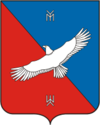 РЕСПУБЛИКА БАШКОРТОСТАНСОВЕТ СЕЛЬСКОГО ПОСЕЛЕНИЯ КАМЫШЛИНСКИЙ СЕЛЬСОВЕТ МУНИЦИПАЛЬНОГО РАЙОНА КАРМАСКАЛИНСКИЙ РАЙОН453024, Кармаскалинский район, с. Камышлинка, ул. Шосейная, 17Тел. 8(34765) 2-69-32тыс.рубПоказателиУтверждено решением о бюджете от 23.12.2022 № 50-1Уточненный план на 2023 годИсполнено за 2023 годИсполнение, %Исполнение, %ПоказателиУтверждено решением о бюджете от 23.12.2022 № 50-1Уточненный план на 2023 годИсполнено за 2023 годк утвержденным значениямк уточненному плануДоходы10994,112750,112645,6115,099,1Расходы11027,312756,712529,8113,698,2 Дефицит (-) Профицит (+)-33,1-144,2-115,8ххВид доходана 1 января 2023на 1 января 2023на 1 января 2023на 1 января 2024на 1 января 2024на 1 января 20242023 год к 2022 году, %Вид доходаПланОтчет% исполненияПланОтчет% исполнения2023 год к 2022 году, %НАЛОГИ НА ДОХОДЫ ФИЗИЧЕСКИХ ЛИЦ91,859,564,858,558,510098,3НАЛОГИ НА СОВОКУПНЫЙ ДОХОД6,056,08100,530,030,0100202,0НАЛОГИ НА ИМУЩЕСТВО894,16649,2472,6726,3625,786,196,4ГОСУДАРСТВЕННАЯ ПОШЛИНА5,005,68113,65,005,5110,096,8ЗАДОЛЖЕННОСТЬ И ПЕРЕРАСЧЕТЫ ПО ОТМЕНЕННЫМ НАЛОГАМ, СБОРАМ И ИНЫМ ОБЯЗАТЕЛЬНЫМ ПЛАТЕЖАМ0,00-0,42009,0100100ДОХОДЫ ОТ ИСПОЛЬЗОВАНИЯ ИМУЩЕСТВА, НАХОДЯЩЕГОСЯ В ГОСУДАРСТВЕННОЙ И МУНИЦИПАЛЬНОЙ СОБСТВЕННОСТИ170,00172,78101,6440,042,810724,8ДОХОДЫ ОТ ПРОДАЖИ МАТЕРИАЛЬНЫХ И НЕМАТЕРИАЛЬНЫХ АКТИВОВ00- 00--ДОХОДЫ ОТ ОКАЗАНИЯ ПЛАТНЫХ УСЛУГ И КОМПЕНСАЦИИ ЗАТРАТ ГОСУДАРСТВУ00-00--НЕВЫЯСНЕННЫЕ ПОСТУПЛЕНИЯ0-97,33000--ПРОЧИЕ НЕНАЛОГОВЫЕ ПОСТУПЛЕНИЯ0-97,33100,00000-БЕЗВОЗМЕЗДНЫЕ ПОСТУПЛЕНИЯ ОТ ДРУГИХ БЮДЖЕТОВ БЮДЖЕТНОЙ СИСТЕМЫ РОССИЙСКОЙ ФЕДЕРАЦИИ9827,139827,13100,011887,111879,799,0120,9ВСЕГО ДОХОДЫ10994,1310622,6496,612750,112645,699,2119,0Функциональная структураКлассификация (раздел)на 1 января 2023 годана 1 января 2023 годана 1 января 2023 годана 1 января 2024 годана 1 января 2024 годана 1 января 2024 года2023год к 2022 году, %Функциональная структураКлассификация (раздел)ПланОтчет % исполненияПланОтчет % исполнения2023год к 2022 году, %ОБЩЕГОСУДАРСТВЕННЫЕ ВОПРОСЫ01005587877,145475579,1698,05425345,025341527,8798,5110,4НАЦИОНАЛЬНАЯ ОБОРОНА0200107890,00107890,00100,0155500,00155500,00100,0108,6НАЦИОНАЛЬНАЯ БЕЗОПАСНОСТЬ И ПРАВООХРАНИТЕЛЬНАЯ ДЕЯТЕЛЬНОСТЬ0300-------НАЦИОНАЛЬНАЯ ЭКОНОМИКА04001438554,311438554,31100,04684760,774684705,1399,9162,4ЖИЛИЩНО-КОММУНАЛЬНОЕ ХОЗЯЙСТВО05003448962,283300856,0795,72345591,402202633,8594,081,0ОХРАНА ОКРУЖАЮЩЕЙ СРЕДЫ0600325750325750100,034768,0034768,00100,055,6СОЦИАЛЬНАЯ ПОЛИТИКА1000108222,48108222,48100,0110700,00110667,0099,9208,4ФИЗИЧЕСКАЯ КУЛЬТУРА И СПОРТ11000000000ВСЕГО РАСХОДЫ1101725610756852100,912756665,1912529801,8598,2100,9тыс.руб.тыс.руб.тыс.руб.тыс.руб.тыс.руб.тыс.руб.тыс.руб.тыс.руб.тыс.руб.№ п/пНаименование муниципальной программына 1 января 2023 годана 1 января 2023 годана 1 января 2023 годана 1 января 2024 годана 1 января 2024 годана 1 января 2024 года2022 год к 2023  году, %2022 год к 2023  году, %№ п/пНаименование муниципальной программыПланОтчет % исполненияПланОтчет % исполнения1Муниципальная программа «Качественное жилищно-коммунальное обслуживание в муниципальном районе Кармаскалинский район Республики Башкортостан"3744712,283626606,0796,82316926,272190691,7096,860,42Муниципальная программа «Социальная поддержка граждан в муниципальном районе Кармаскалинский район Республики Башкортостан"108222,48108222,48100,0110700,00110667,0099,9208,43Муниципальная программа «Развитие физической культуры и спорта в  муниципальном районе Кармаскалинский район Республики Башкортостан"00000004Муниципальная программа «Безопасная среда  муниципального района Кармаскалинский район Республики Башкортостан"100000000005Муниципальная программа «Развитие муниципальной службы в муниципальном районе Кармаскалинский район Республики Башкортостан"5652766,145550468,1698,24021017,003947199,8598,2716Непрограммный расход4300043000100000-7Муниципальная программа «Транспортное развитие в муниципальном районе Кармаскалинский район Республики Башкортостан"1299454,311299454,311004654260,774654205,13100,0-8Муниципальная программа «Устойчивое развитие сельских территорий муниципального района Кармаскалинский район Республики Башкортостан"13910013910010030500,0030500,00100,0-Всего расходов на реализацию муниципальных программ11027255,2110766851,0297,611133404,0410933263,6898,2101,5